Gezondheidszorg en Welzijn Verzorgende-IGGezondheidszorg en Welzijn Verzorgende-IGGezondheidszorg en Welzijn Verzorgende-IGGezondheidszorg en Welzijn Verzorgende-IGWAARSCHUWING / LEERCONTRACT GEDRAG WAARSCHUWING / LEERCONTRACT GEDRAG WAARSCHUWING / LEERCONTRACT GEDRAG WAARSCHUWING / LEERCONTRACT GEDRAG Naam studentNaam SLB’erStudentnummerNaam studentbegeleiderNP-mailadresAanleiding waarschuwing en leercontract:Je bent in augustus 20.. begonnen met je opleiding en zit nu in het … jaar. Wij constateren dat jouw gedrag niet in overeenstemming is met wat de school/de opleiding/het beroep van jou vraagt.Het gaat om: ……Hiervoor krijg je bij deze een officiële  waarschuwing. Volgens de onderwijsovereenkomst /praktijkovereenkomst en de daarop gebaseerde gedragsregels in de schoolgids, studiewijzer en BPV-wijzer is dit gedrag niet acceptabel.Je bent met je studieloopbaanbegeleider en/of studentbegeleider in gesprek geweest over de redenen waarom je je zo gedraagt.Je hebt aangegeven dat je door wilt gaan met de opleiding om het beroep te leren en dus zal je gedrag moeten veranderen.  Om je hierbij te ondersteunen, krijg je een leercontract. Aanleiding waarschuwing en leercontract:Je bent in augustus 20.. begonnen met je opleiding en zit nu in het … jaar. Wij constateren dat jouw gedrag niet in overeenstemming is met wat de school/de opleiding/het beroep van jou vraagt.Het gaat om: ……Hiervoor krijg je bij deze een officiële  waarschuwing. Volgens de onderwijsovereenkomst /praktijkovereenkomst en de daarop gebaseerde gedragsregels in de schoolgids, studiewijzer en BPV-wijzer is dit gedrag niet acceptabel.Je bent met je studieloopbaanbegeleider en/of studentbegeleider in gesprek geweest over de redenen waarom je je zo gedraagt.Je hebt aangegeven dat je door wilt gaan met de opleiding om het beroep te leren en dus zal je gedrag moeten veranderen.  Om je hierbij te ondersteunen, krijg je een leercontract. Aanleiding waarschuwing en leercontract:Je bent in augustus 20.. begonnen met je opleiding en zit nu in het … jaar. Wij constateren dat jouw gedrag niet in overeenstemming is met wat de school/de opleiding/het beroep van jou vraagt.Het gaat om: ……Hiervoor krijg je bij deze een officiële  waarschuwing. Volgens de onderwijsovereenkomst /praktijkovereenkomst en de daarop gebaseerde gedragsregels in de schoolgids, studiewijzer en BPV-wijzer is dit gedrag niet acceptabel.Je bent met je studieloopbaanbegeleider en/of studentbegeleider in gesprek geweest over de redenen waarom je je zo gedraagt.Je hebt aangegeven dat je door wilt gaan met de opleiding om het beroep te leren en dus zal je gedrag moeten veranderen.  Om je hierbij te ondersteunen, krijg je een leercontract. Aanleiding waarschuwing en leercontract:Je bent in augustus 20.. begonnen met je opleiding en zit nu in het … jaar. Wij constateren dat jouw gedrag niet in overeenstemming is met wat de school/de opleiding/het beroep van jou vraagt.Het gaat om: ……Hiervoor krijg je bij deze een officiële  waarschuwing. Volgens de onderwijsovereenkomst /praktijkovereenkomst en de daarop gebaseerde gedragsregels in de schoolgids, studiewijzer en BPV-wijzer is dit gedrag niet acceptabel.Je bent met je studieloopbaanbegeleider en/of studentbegeleider in gesprek geweest over de redenen waarom je je zo gedraagt.Je hebt aangegeven dat je door wilt gaan met de opleiding om het beroep te leren en dus zal je gedrag moeten veranderen.  Om je hierbij te ondersteunen, krijg je een leercontract. Verklaring:Bij deze verklaar ik dat ik mij aan de volgende afspraken zal houden. Ik laat daarmee zien dat ik wil en kan voldoen aan de eisen die de school/de opleiding/het beroep aan mij stelt.Verklaring:Bij deze verklaar ik dat ik mij aan de volgende afspraken zal houden. Ik laat daarmee zien dat ik wil en kan voldoen aan de eisen die de school/de opleiding/het beroep aan mij stelt.Verklaring:Bij deze verklaar ik dat ik mij aan de volgende afspraken zal houden. Ik laat daarmee zien dat ik wil en kan voldoen aan de eisen die de school/de opleiding/het beroep aan mij stelt.Verklaring:Bij deze verklaar ik dat ik mij aan de volgende afspraken zal houden. Ik laat daarmee zien dat ik wil en kan voldoen aan de eisen die de school/de opleiding/het beroep aan mij stelt.Afspraken:……Alle betrokkenen krijgen een exemplaar van het leercontract en het wordt bewaard in LBS en je dossier.De SLB’er maakt de afspraken in het leercontract bekend aan jouw docenten en begeleiders.Afspraken:……Alle betrokkenen krijgen een exemplaar van het leercontract en het wordt bewaard in LBS en je dossier.De SLB’er maakt de afspraken in het leercontract bekend aan jouw docenten en begeleiders.Afspraken:……Alle betrokkenen krijgen een exemplaar van het leercontract en het wordt bewaard in LBS en je dossier.De SLB’er maakt de afspraken in het leercontract bekend aan jouw docenten en begeleiders.Afspraken:……Alle betrokkenen krijgen een exemplaar van het leercontract en het wordt bewaard in LBS en je dossier.De SLB’er maakt de afspraken in het leercontract bekend aan jouw docenten en begeleiders.Afspraken tijdpad en consequenties bij niet voldoen aan de afspraken:Over 5 en 10 weken wordt gecheckt of dit leercontract helpt. Hiervoor plant de SLB’er gesprekken met jou.Als je gedrag niet verandert, wordt dit (opnieuw) gemeld bij de studentbegeleider en het opleidingsvoortgangsoverleg. Dit zal leiden tot:vertraging van studievoortgang, nl. …….per …………….. moeten stoppen met de opleiding. Afspraken tijdpad en consequenties bij niet voldoen aan de afspraken:Over 5 en 10 weken wordt gecheckt of dit leercontract helpt. Hiervoor plant de SLB’er gesprekken met jou.Als je gedrag niet verandert, wordt dit (opnieuw) gemeld bij de studentbegeleider en het opleidingsvoortgangsoverleg. Dit zal leiden tot:vertraging van studievoortgang, nl. …….per …………….. moeten stoppen met de opleiding. Afspraken tijdpad en consequenties bij niet voldoen aan de afspraken:Over 5 en 10 weken wordt gecheckt of dit leercontract helpt. Hiervoor plant de SLB’er gesprekken met jou.Als je gedrag niet verandert, wordt dit (opnieuw) gemeld bij de studentbegeleider en het opleidingsvoortgangsoverleg. Dit zal leiden tot:vertraging van studievoortgang, nl. …….per …………….. moeten stoppen met de opleiding. Afspraken tijdpad en consequenties bij niet voldoen aan de afspraken:Over 5 en 10 weken wordt gecheckt of dit leercontract helpt. Hiervoor plant de SLB’er gesprekken met jou.Als je gedrag niet verandert, wordt dit (opnieuw) gemeld bij de studentbegeleider en het opleidingsvoortgangsoverleg. Dit zal leiden tot:vertraging van studievoortgang, nl. …….per …………….. moeten stoppen met de opleiding. Datum: Handtekeningen voor akkoord:Handtekeningen voor akkoord:Student:Wettelijk vert. bij 18-:SLB’er:Teammanager: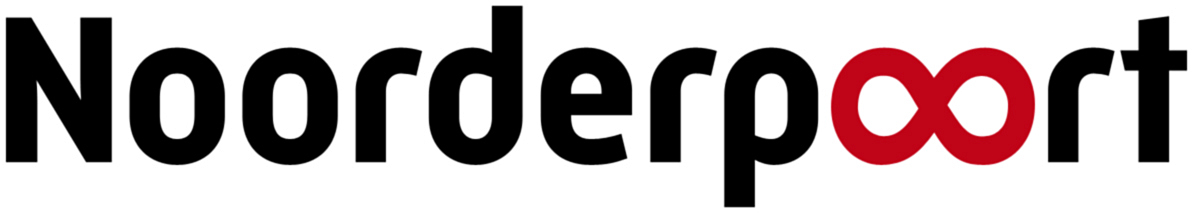 